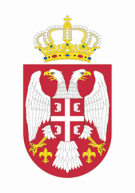  Република Србија   Национални савет за културу					      Београд, Влајковићева 3        Броj:06-00-11/2014-01     Датум: 3. децембар 2014.              		ДСЗ А П И С Н И КСА 35.  РЕДОВНЕ СЕДНИЦЕ НАЦИОНАЛНОГ САВЕТА ЗА КУЛТУРУ КОЈА ЈЕ ОДРЖАНА 3. ДЕЦЕМБРА 2014. ГОДИНЕ	Састављен дана 3. децембра 2014. године,  у згради Народне скупштине Републике Србије, Београд, Краља Милана број 14, у Плавом салону, на Тридесетпетој редовној седници Националног савета за културу (у даљем тексту: Савет).	      Започето у 12.15 часова.		Присутни:	1.    Миро Вуксановић, председник Савета	2.    Егон Савин, заменик председника 	3.    Весна Ињац Малбаша, члан                  4.    Душан Оташевић, члан	 5.    Милета Продановић, члан6.    Жарко Драгојевић, члан7.    Душко Паунковић, члан8.    Карољ Вичек, члан9.    Ивана Стефановић, члан                10.   Слободан Вујовић, члан                11.   Марина Нешковић, члан                12.   Дејан Стојановић, секретар	      Свој изостанак са данашње седнице оправдали су чланови: Мирослав  Могоровић, Душан Ковачевић, Милица Тодоровић, Александар Денић и Горан Паскаљевић. Миро Вуксановић, председник Савета, поздравља присутне чланове и обавештава да се данашња седница тонски снима, а да ће транскрипт бити достављен члановима Савета.			Председник предлаже за данашњу седницу следећиДНЕВНИ РЕД1. Усвајање записника са Тридесетчетврте редовне седнице Савета;2. Остваривање закључака са претходне седнице;3. Нацрт закона о изменама и допунама Закона о култури4. Нацрт закона о архивској грађи и архивској служби,5.Нацрт закона о изменама и допунама Закона о библиотечко информационој делатности,6. Нацрт закона о изменама и допунама Закона о обавезном примерку публикације;7. Нацрт закона о изменама и допунама Закона о старој и реткој библиотечкој грађи;8. План рада Савета за период  јануар-јун 2015. године;9. Припрема наредне седнице;           10. Дописи упућени Савету;           11. Питања и предлози.Предлог Дневног реда је једногласно усвојен.Тачка 1.		Чланови Савета нису имали примедбе на Записник с Тридесетчетврте редовне седнице, након чега је донетЗАКЉУЧАК	Усваја се Записник с Tридесетчетврте редовне седнице Савета, одржане 19. новембра 2014. године.Тачка 2.	Председник Савета је прочитао закључке са претходне седнице и констатовао да су сви реализовани у складу са договореним роковима.Тачка 3.	Председник Савета је констатовао да је добијен радни текст Нацрта закона о изменама и допунама Закона о култури,  да је  презентован на Тридесеттрећој седници Савета и да је после тога одржана Шеста ванредна седница на којој су усаглашене примедбе и сугестије  које су након тога упућене Министарству културе и информисања. Указао је на чињеницу да су чланови Савета на Тридесетчетвртој сендници, од помоћника министра, добили информацију да је усвојено око 70 % предложених примедби. Председник Савета је изразио захвалност Весни Ињац Малбаша на труду који је уложила радећи упоредну анализу одбијених, односно усвојених примедаба Савета. Председник је инсистирао да се не одустаје од свих предложених примедби и предложио да се само продискутује да ли има неких евентуалних измена у предлозима и да се они уз  пропратно писмо упуте министарству. 	Ивана Стефановић је предложила да сви дати предлози буду јавно објављени и доступни јавности на сајту Савета.	Весна Ињац Малбаша је констатовала да није усвојено 10% предлога и да су усвојене мање битне ствари а оне крупне нису (члан 8. који се односи на класификацију делатности у култури , члан везан за право националних мањина да саме одлучују о оснивању установа за културу, предлог о  стицању статуса  манифестација од националног значаја, предлог о удружењима у култури, предлог о слободним уметницима и њиховим правима, предлог да министар има само 5% дискреционог права у области културе, да су обрисане одредбе које се односе на национална признања и награде у култури).Указала је да практично већина предлога није усвојена а чак и од тих 10% предлога нека су само делимично усвојени  и навела тенденциозно писање штампе у вези националних признања и добијања статуса установа од националног значаја. 	Слободан Вујовић је предложио да се скраћено напише шта од предлога није усвојено. 	Жарко Драгојевић је констатовао да је од 20 примедби 17 одбијено, један предлог прихваћен а два до три су прихваћена само делимично. Поставио је морално питање зашто су чланови Савета обмањени да је прихваћено 70 % примедаба што не одговара стварности и да је потребно упутити протест.	 Ивана Стефановић је поставила питање шта се ставља на сајт први доклумент са предлозима или анализа Весне Ињац и предложила да се уз саопштење објави и документ који  то потврђује.	Милета Продановић је дао предлог да се стави интегрални документ и укратко објасни шта није усвојено, да је то боље решење јер постоји опасност да се заинтересована јавност неће пуно удубљивати а да јој теба пружити могућност да се кроз краћи приказ детаљно обавести о свему.	Председник је указао на чињеницу да су примедбе даване на радну верзију текста а да се сада разговара о Нацрту закона о коме се води јавна расправа и да се то има у виду и  предложио да се из упоредне анализе изостави члан 18. јер то није предлог Савета па би се могао стећи погрешан утисак да Савет жели сам да дефинише свој статус.	 Марина Нешковић је поновила да су примедбе даване на радну верзију и да би било боље да се на Нацрт закона да анализа шта није усвојено. На сајт Савета је потребно поставити  само предлоге, сугестије и мишљења.	Слободан Вујовић је предложио да се јавности укаже на предлоге које је Савет усвојио и да се таксативно наведе шта није прихваћено.	 Егон Савин је, са члановима Савета, поделио  питање на које нема одговор а односи се на то шта је сврха постојања ако се примедбе не прихвате и да та ситуација отвара питање како се понашати и деловати ако не стојите иза предлога закона. 	Председник је, након свих дискусија, поставио питање да ли постоји неки предлог од ког би се одустало и добио негативан одговор. Једногласно је усвојен предлог да примедбе буду на сајту. У даљем раду дате су сугестије како треба да гласи наслов документа и уводни текст пре навођења свих чланова Нацрта закона. Прва констатација у уводу  треба да садржи податке да је Савет на својој Шестој ванредној седници размотрио радну верзију, која је презентована на Тридесетрећој редовној седници, и усвојио предлоге и сугестије које је упутио Министарству културе и информисања. Друга констатација је да су чланови Савета на Тридесетчетвртој седници одржаној 19. новембра од стране представника Министарства обавештени да је усвојено око 70 % предлога и да је након тога урађена упоредна анализа  текста Нацрта закона на основу које је установљено  да је од 20 његових предлога усвојен само један у целини и неколико делимично. На крају уводног текста је потребно навести да је Савет  на Тридесетпетој седници одржаној 3. децембра, после расправе, усвојио закључак да на сајту постави упоредну анализу. 	Након дискусије савет доносиЗАКЉУЧКЕ1. Савет је, на три седнице (две редовне и једна ванредна), разматрао  текст Нацрта закона о изменама и допунама Закона о култури. На првој седници, одржаној 1. октобра,  Савету је презентована радна верзија Нацрта закона о изменама и допунама Закона о култури. На другој седници, одржаној 20. октобра, Савет је усвојио предлоге, сугестије и мишљење и упутио их Министарству културе и информисања. На Тридесетпетој редовној седници Савет је констатовао да је од 20 предлога, који су упућени министарству, у целости прихваћен само један предлог а неколико предлога делимично што је утврђено упоредном анализом оба текста. Савет са незадовољством констатује да Министарство културе и информисања није усвојило суштинске предлоге Савета који су предложени с намером да текст Закона буде знатно побољшан. Није прихваћена класификација делатности у култури која је сачињена на основу праксе и стручности што је угрозило цео Закон у даљим члановима, који из тога проистичу, као и остала законска решења, потом, нису прихваћени предлози Савета о правима националних мањина, о месту и улози установа од националног значаја и увођење статуса манифестација од националног значаја,  предлог о статусу установа од националног значаја, предлог о репрезентативним удружењима у култури, предлог да се   признања за врхунски допринос националној култури додељују у мањем обиму и веома строгим критеријумима итд. Савет је поново констатовао да су неки појмови који су   уведени у закон  нелогични и неадекватни. Савет је закључио да све своје предлоге, односно упоредну анализу учини јавно допступним на свом сајту (http://www.nsk.gov.rs/dokumenta.php). Напомињемо да је Савет пре две године  иницирао измене поменутог закона јер је, као такав, у својим деловима онемогућавао културну делатност.2. Национални савет за културу упућује писмо министру Ивану Тасовцу у ком му се захваљује што је Министарство размотрило предлоге на Нацрт закона о изменама и допунама Законао култури, као и упоредну анализу која указује како су примљени предлози Савета, и да је  је на седници одржаној  3. децембра закључено да се предлози и сугестије упуте још једном  унади да ће  бити размотрене.Тачка 4.	Председник је констатовао да чланови Савета нису доставили предлоге на Нацрт закона о архивској грађи и архивској служби,  да је ово први закон који регулише ову област и да се предлози и сугестије упуте Министарству. 	Ивана Стефановић је истакла да је радила на овом тексту, уносила предлоге и написала образложење. Изнела је своје мишљење да је текст пренормиран и да има фундаменталне недостатке. Своје примедбе је усредсредила на област музике у најширем смислу речи и радио телевизијски архив који је огроман. Генералне примедбе се односе на терминологију која се користи, како ону нову тако и већ усвојену (не користи се појам материјална и нематеријалнакултурна баштина и тако даље). Предложила је да се примедбе проследе свим члановима уколико се не читају на овој седници.	 Жарко Драгојевић је рекао да има коментаре везане за заштиту у области покретних слика али да је видевши судбину претходно датих примедби на Нацрт закона изгубио вољу за рад. 	 Марина Нешковић је истакла да је прочитала текст и да има примедбе али да није успела да их формулише и указала на неке неусклађене чланове. 	Констатовано је да је Јавна расправа по овом закону у најави. 	Након дискусије савет доноси 	ЗАКЉУЧКЕСавет је почео разматрање Нацрта закона о архивској грађи и архивској служби и оцењује да је такав закон неопходан и да је од великог значаја за целокупну област културе. Савет ће дефинисати своје предлоге и сугестије на наредној седници и упутити Министарству културе и информисања.2. Анализу Нацрта закона о архивској грађи и архивској служби са образложењем, коју је израдила Ивана Стефановић, секретар ће доставити свим члановима Савета ради давања сугестија. Сугестије је потребно доставити до 20. децембра ради обједињавања и разматрања на наредној седници Савета. Тачка 5.Весна Ињац Малбаша је чланове Савета упознала са примедбама на Нацрт закона о изменама и допунама Закона о библиотечко информационој делатности и навела да се Савет слаже са већином предложених примедаба. Председник Савета је додатно образложио предлоге и сугестије Савета и предложио да се изостављање примедбе на нека дешавања која нису предмет законских норми  узму у обзир када се о томе буде расправљало на некој наредној седници.Након краће дискусије Савет доносиЗАКЉУЧАК		1. Усвајају се примедбе изнете на Нацрт закона о изменама и допунама Закона о библиотечко информационој делатности и задужује секретар  да исте пошаље свим члановима Савета и Министарству културе и информисања.Тачка 6.Весна Ињац Малбаша је чланове Савета упознала са примедбама на Нацрт закона о изменама и допунама Закона о обавезном примерку публикације. Указано је на проблем са предложеним решењем у вези са академским примерком и са предлогом да се скида обавезни примерак за дистрибутере. Председник Савета је указао и на проблем са предлогом да се уводи достављање академског примерка Универзитетској библиотеци Светозар Марковић.Милета Продановић је указао да нема видљивих разлога за предложене измене. Након краће дискусије Савет доносиЗАКЉУЧАК1.Усвајају се примедбе са образложењем изнете на Нацрт закона о изменама и допунама Закона о обавезном примерку публикација и задужује секретар  да исте пошаље свим члановима Савета и Министарству културе и информисања а да се на некој другој седници постави питање заступања издавача на међународним сајмовима књига и културних индустрија.Тачка 7.Весна Ињац Малбаша је чланове Савета упознала са примедбама на Нацрт закона о изменама и допунама Закона о старој и реткој библиотечкој грађи.	Након краће дискусије Савет доносиЗАКЉУЧАК1.Савет је разматрао Нацрт закона о изменама и допунама закона о библиотечко-информационој делатности, Нацрт закона о изменама и допунама Закона о обавезном примерку публикације и Нацрт закона о изменама и допунама Закона о старој и реткој библиотечкој грађи и своје примедбе и сугестије упутио Министарству културе и информисања.2. Усвајају се примедбе изнете на Нацрт закона о изменама и допунама Закона о старој и реткој библиотечкој грађи и задужује секретар  да исте пошаље свим члановима Савета и Министарству културе и информисања.Тачка 8.	Председник je поставио питање да ли да се о Плану рада разговара данас  или на наредној седници имајући у виду чињеницу да нико од чланова није доставио предлоге. Констатовано је да су се редовно пратили успеси и проблеми у култури и благовремено разматрали на седницама, да је на редовној и ванредној седници разматрана радна верзија Нацрта законао изменама и допунама Закона о култури, да је одржана тематска расправа са темом Музејска делатност у Србији данас, да је започет рад са анализирањем стања у области архивске делатности давањем примедби на Нацрт закона о архивској грађи и архивској служби, да су са сваке седнице давана саопштења за јавност, да су доношене одлуке везане за примљене дописе, да је на сваку седницу позиван министар културе, да су све одлуке доношене у демократском поступку и да нема сазнања да ли су попуњена места оних чланова Савета који су поднели оставку. Посебно је апострофирано да ће, ако статус и сви неопходни услови за рад Савета не буду решени до краја 2014. године, Савет о томе обавестити Народну скупштину, Министарство и јавност како ће деловати у 2015. години. План рада за наредних шест месеци је потребно усвојити јер се Народној скупштини доставља извештај о раду за период јули 2014. – јули 2015. године.	 Милета Продановић  предлаже да се отворе питања и око музејске и архивске делатности јер у тим областима нису решена сва питања (на пример: да ли постоји разлика између модерене и савремене уметности).	 Ивана Стефановић је предложила да се неке већ обрађиване теме поново ставе на дневни ред рецимо у фебруару, да се разговорао музици са темом Музичка делатност у Србији данас.	Егон Савин је предложио да једна од тема буде Позоришна делатност у Србији данас.	Жарко Драгојевић је предложио тему Кинемографија у Србији данас.	 Карољ Вичек је предложио да се разматра питање судбине културе у медијима у Србији данас.	 Марина Нешковић је преложила да архивска грађа буде прва тема  и да чланови Савета буду информисани о стању у овој области од стране компетентних особа.		Након дискусије Савет доносиЗАКЉУЧКЕ	1. Савет је једногласно усвојио предлоге да ће на својим редовним  и ванредним седницама разматрати питања из области културе, у складу са законом и у оквиру своје надлежности, пратити остваривање платформе усвојене 18. јуна 2014. године,  размотрити следеће теме: Архивска делатност у Србији данас у јануару, у фебруару Музичка делатност у Србији данас, у марту Позоришна делатност у Србији данас, Култура у медијима у Србији данас у априлу, Кинематографија у Србији данас у мају, разматрати дописе и предлоге и најбитније догађаје у култури, међународне споразуме и уговоре које је закључило Министарство културе и информисања, руковођење националним установама, да ће давати саопштења за јавност након одржаних седница и да ће на крају периода израдити Извештај о раду Савета за период јули 2014. – јули 2015. године  и поднети Народној скупштини на усвајање.	АЛТЕРНАТИВА ЗА ТАЧКУ 1.1. Савет је једногласно усвојио предлоге да ће на својим редовним и ванредним седницама наставити да обавља своје послове према законским одредбама и својим закључцима а који се односе на: остваривање платформе усвојене на седници 18. јуна 2014. године, благовремено разматрање и праћење успеха и проблема у култури, анализу стања у области архивске делатности, анализу стања  у музичкој, позоришној и кинематографској области, питању судбине културе у медијима, разматрање дописа, предлога и најбитнијих догађаја у култури а посебно питања везана за потписане међународне споразуме и уговоре у области културе и руковођење над радом установа културе, то да су седнице јавне и и да ће се са сваке седнице издавати саопштење за јавност, да ће на своје седнице позивати министра културе и информисања као и да ће се на крају овог периода припремити Извештај о раду Савета за период јули 2014.- јули 2015. године и поднети га Народној скупштини Републике Србије.	2.Задужује се секретар да на основу усвојених поредлога сачини План рада Савета за период јануар – јун 2015. године, проследи члановима Савета ради усаглашавања и да усаглашени документ постави на сајт Националног савета за културу.Тачка 9.	Констатовано је да Министарство није одговорило на упућени допис као и да је вд директорка Народне библиотеке Србије Савету упутила непотпун одговор на упућени допис. Предложено је да се поново пошаљу дописи Министарству културе и информисања и Народној библиотеци Србије.		Након дискусије Савет доносиЗАКЉУЧАК	1. Задужује се секретар да изради дописе и упути их министру Ивану Тасовцу и вд директорки Народне библиотеке Србије како би Савет могао да заузме став у односу на проблем који постоји.Тачка 10.	Предложено да се Тридесетшеста седница одржи у четвртка 15. јануара 2015. године са почетком у 12,00 сати, у згради Народне скупштине са следећим Дневним редом:	1. Усвајање записника са Тридесетпете седнице Савета;	2. Остваривање закључака са претходне седнице;	3. Архивска делатност у Србији данас;	4. Нацрт закона о архивској грађи и архивској служби;	5. Дописи упућени Савету;	6.  Избор председника Савета за наредни период;	7.  Питања и предлози.		Након прихваћеног предлога Савет доносиЗАКЉУЧАК	1. Задужује се секретар да упути писмо министру Ивану Тасовцу и дирекотру Архива Србије др Мирославу Перишићу ради присуства Тридесетшестој седници Савета поводом тачке 3. и 4. Дневног реда.Тачка 11.	Председник Савета је упознао чланове са чланком који је објављен у Куриру 27.11.2014. године у коме  је бивши министар Братислав Петковић изјавио да је Национални савет закултуру укинут и да је то урадио министар Иван Тасовац. Одговор свима, на поменути текст, ће бити саопштење Савета који ће бити постављено на сајт. Жарко Драгојевић је појаснио сва дешавања која су била повод да се напише поменути текст.Ивана Стефановић је поставила два питања: прво питање је везано за стенограме са напоменом да их дуго нема након чега је  добила одговор да ће исти бити достављени и друго питање које се односи на појединачно заступање чланова Савета у јавности а поводом питања добијеног од једне новинарке. Дилема се састоји у томе да ли чланови Савета имају право да се појављују у јавности као појединци или не? Председник је подсетио чланове Савета да је на прошлој седници то била једна од тачака Дневног реда и прочитао закључак са те седнице. Слободан Вујовић је предложио да се материјал и закључци који се односе на Нацрт закона о изменама и допунама Законао култури пошаљу и Скупштинском Одбору за културу што је одбијено из разлога преурањености и да ће Савет наћи начина да пошаље своје примедбе надлежном одбору на време. Весан Ињац Малбаша је истакла да је врло деликатна ствар да се одреди граница кад се говори у име Савета а кад у своје лично име.Седница је завршена у 15.15 часова.                                          											Записничар:                                                                Председник:                       Дејан Стојановић			                           Миро ВуксановићОвај Записник је једногласно усвојен на 36. Редовној седници Савета која је одржана 4. фебруара 2015. године.У Београду 4. фебруара 2015. године	Секретар                                                         Председник	      Дејан Стојановић	Миро Вуксановић